Rituel calcul :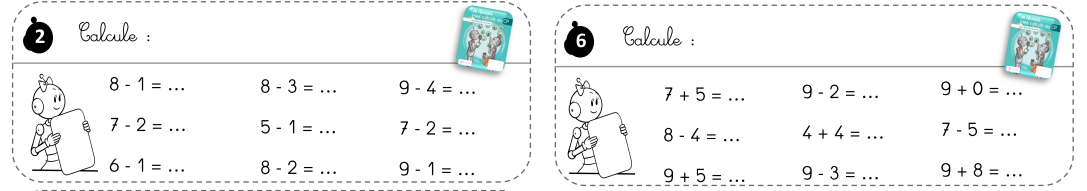 Problème quotidien :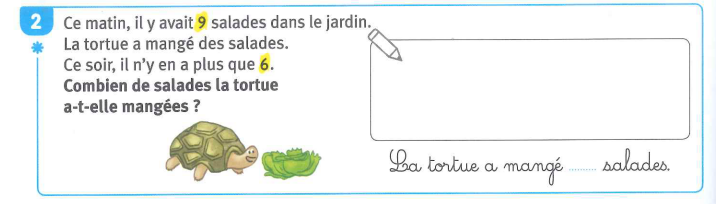 